Obec SvětíZastupitelstvo obce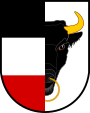 Obecně závazná vyhláška č. 2/2019, o místním poplatku za užívání veřejného prostranstvíZastupitelstvo obce Světí se na svém zasedání dne 16.12.2019 usnesením č. ZOS/2019 usneslo vydat na základě § 14 odst. 2 zákona č. 565/1990 Sb., o místních poplatcích, ve znění pozdějších předpisů (dále jen „zákon o místních poplatcích“) a v souladu s § 10 písm. d) a § 84 odst. 2 písm. h) zákona č. 128/2000 Sb., o obcích (obecní zřízení), ve znění pozdějších předpisů, tuto obecně závaznou vyhlášku (dále jen „vyhláška“): Čl. 1Úvodní ustanoveníObec Světí touto vyhláškou zavádí místní poplatek za užívání veřejného prostranství (dále také „poplatek“).Řízení o poplatcích vykonává obecní úřad (dále jen „správce poplatku“),Čl. 2Předmět poplatku a poplatník Poplatek za užívání veřejného prostranství se vybírá za zvláštní užívání veřejného prostranství, kterým se rozumí umístění zařízení sloužících pro poskytování prodeje, stavebních nebo reklamních zařízení, skládek a užívání tohoto prostranství pro potřeby tvorby filmových a televizních děl.Poplatek za užívání veřejného prostranství platí fyzické i právnické osoby, které užívají veřejné prostranství způsobem uvedeným v odstavci 1.Čl. 3Veřejná prostranstvíPoplatek podle této vyhlášky se platí za užívání veřejných prostranství, která jsou graficky vyznačena v příloze č. 1, která je nedílnou součástí této vyhlášky.Čl. 4Vznik a zánik poplatkové povinnostiPoplatková povinnost vzniká dnem, kdy započalo zvláštní užívání veřejného prostranství a zaniká dnem, který následuje po dni, kdy toto užívání bylo ukončeno. Čl. 5Ohlašovací povinnostPoplatník je povinen ohlásit zvláštní užívání veřejného prostranství správci poplatku nejpozději 5 dnů před zahájením užívání veřejného prostranství. V případě užívání veřejného prostranství po dobu 5 dnů a kratší je povinen splnit ohlašovací povinnost nejpozději v den zahájení užívání veřejného prostranství. Pokud tento den připadne na sobotu, neděli nebo státem uznaný svátek, je poplatník povinen splnit ohlašovací povinnost nejblíže následující pracovní den.V ohlášení poplatník uvedejméno, popřípadě jména, a příjmení nebo název nebo obchodní firmu, obecný identifikátor, byl-li přidělen, místo pobytu nebo sídlo, místo podnikání, popřípadě další adresy pro doručování; právnická osoba uvede též osoby, které jsou jejím jménem oprávněny jednat v poplatkových věcech,čísla všech svých účtů u poskytovatelů platebních služeb, včetně poskytovatelů těchto služeb v zahraničí, užívaných v souvislosti s podnikatelskou činností, v případě, že předmět poplatku souvisí s podnikatelskou činností poplatníka,další údaje rozhodné pro stanovení výše poplatkové povinnosti, zejména předpokládanou dobu, způsob, místo a výměru užívání veřejného prostranství, včetně skutečností zakládajících nárok na případné osvobození od poplatkové povinnosti.Poplatník, který nemá sídlo nebo bydliště na území členského státu Evropské unie, jiného smluvního státu Dohody o Evropském hospodářském prostoru nebo Švýcarské konfederace, uvede kromě údajů požadovaných v odstavci 2 adresu svého zmocněnce v tuzemsku pro doručování.Dojde-li ke změně údajů uvedených v ohlášení, je poplatník povinen tuto změnu oznámit do 15 dnů ode dne, kdy nastala. Po ukončení užívání veřejného prostranství je poplatník povinen ohlásit skutečný stav údajů uvedených v odst. 2 písm. c) nejpozději do 15 dnů.Čl. 6Sazba poplatku(1)  Sazba poplatku činí za každý i započatý m2 a každý i započatý den:za umístění zařízení sloužících pro poskytování prodeje 	10 Kč,za umístění stavebního zařízení	3 Kč,za umístění skládek 	5 Kč,za umístění reklamního zařízení 	10 Kč,za užívání veřejného prostranství pro potřeby tvorby filmových a televizních děl	10 Kč.(2)   Obec stanoví sazbu poplatku paušální částkou:a) za umístění skládky dřeva a uhlí	100 Kč/měsíc,b) za umístění reklamního zařízení	 150 Kč/1 ks/měsíc.Čl. 7Splatnost poplatku Poplatek ve výši stanovené podle čl. 6 odst. 1 je splatný:při užívání veřejného prostranství po dobu 30 dnů a kratší nejpozději v den zahájení užívání veřejného prostranství,při užívání veřejného prostranství po dobu delší než 30 dnů nejpozději v den, kdy bylo užívání ukončeno.(2)  Poplatek stanovený podle čl. 6 odst. 2 je splatný v den zahájení užívání veřejného prostranství. (3)  Připadne-li lhůta splatnosti na sobotu, neděli nebo státem uznaný svátek, je dnem, ve kterém je poplatník povinen svoji povinnost splnit, nejblíže následující pracovní den.Čl. 8OsvobozeníOd poplatku dle čl. 6 se osvobozují:užívání veřejného prostranství pro umístění skládek dřeva, uhlí a stavebního materiálu, a to po dobu 14 dní a kratší od zahájení užívání veřejného prostranství,užívání veřejného prostranství v souvislosti s odstraňováním poruch a havárií inženýrských sítí po dobu 10 dní a kratší od započetí prací,užívání veřejného prostranství v souvislosti s odstraňováním následků živelných pohrom,užívání veřejného prostranství obcí Světí a osobami zajišťujícími realizaci stavebních prací a služeb na základě smlouvy či objednávky obce Světí, neziskovými organizacemi a spolky se sídlem na území obce a uživateli na základě soukromoprávní smlouvy. Čl. 9Navýšení poplatku (1)	Nebudou-li poplatky zaplaceny poplatníkem včas nebo ve správné  výši, vyměří mu správce poplatku poplatek platebním výměrem nebo hromadným předpisným seznamem.(2)	Včas nezaplacené nebo neodvedené poplatky nebo část těchto poplatků může správce poplatku zvýšit až na trojnásobek; toto zvýšení je příslušenstvím poplatku.Čl. 10ÚčinnostTato vyhláška nabývá účinnosti dnem 1. ledna 2020.  ………………………………………				……………………………………  Ing. Martina Saláková Šafková, DiS.					Petr Středa, DiS           starostka						   místostarostaVyvěšeno:  Sejmuto: Zveřejnění bylo shodně provedeno na elektronické úřední desce.Příloha č. 1 mapa s přesným zákresem zpoplatněných veřejných prostranství 